國立高雄科技大學海洋生物技術系暑期專案教學報名表§ 修課報名表(含部分旁聽的學員) §註:填妥報名表後繳交至海生系系辦或經由E-mail、QR code完成報名。 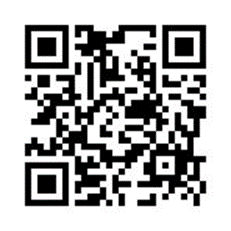 具學籍學生報名後由海生系彙整後送課務組進行選課作業。修課後經考試核可，即可取得專業選修學分。本課程完全免費，所需經費由教育部計畫支付。歡迎各位同學參加。 學歷請填寫9月開學後之學籍。若為碩一新生，學歷請填碩班學系；   若無繼續升學者，則填最高學歷(○○大學○○○系四年級)校外學員及碩一新生核發學分證明。姓名性別出生日期出生日期身分證*印製學分證明需要，若修課完畢不需學分證明書，可免填身分證*印製學分證明需要，若修課完畢不需學分證明書，可免填身分證*印製學分證明需要，若修課完畢不需學分證明書，可免填身分證*印製學分證明需要，若修課完畢不需學分證明書，可免填身分證*印製學分證明需要，若修課完畢不需學分證明書，可免填身分證*印製學分證明需要，若修課完畢不需學分證明書，可免填身分證通訊住址連絡電話E-mailE-mail學校/服務單位E-mailE-mail學號/職位系所/年級系所/年級課程名稱課程名稱授課日期授課日期授課日期修課課程（請打"ˇ"或"○"）修課課程（請打"ˇ"或"○"）修課課程（請打"ˇ"或"○"）水產生物基因表現分析實驗水產生物基因表現分析實驗7/06~7/107/06~7/107/06~7/10□全程    □旁聽□全程    □旁聽□全程    □旁聽水產生技與科技漁業水產生技與科技漁業7/13~7/187/13~7/187/13~7/18□全程    □旁聽□全程    □旁聽□全程    □旁聽水產生物安全管理水產生物安全管理7/20~7/257/20~7/257/20~7/25□全程    □旁聽□全程    □旁聽□全程    □旁聽分子檢測技術分子檢測技術7/27~8/017/27~8/017/27~8/01□全程    □旁聽□全程    □旁聽□全程    □旁聽水產生物分子育種水產生物分子育種8/03~8/088/03~8/088/03~8/08□全程    □旁聽□全程    □旁聽□全程    □旁聽農生技產業法規實務農生技產業法規實務8/10~8/158/10~8/158/10~8/15□全程    □旁聽□全程    □旁聽□全程    □旁聽農業科技創新與產業分析農業科技創新與產業分析8/17~8/218/17~8/218/17~8/21□全程    □旁聽□全程    □旁聽□全程    □旁聽